OYUNCU KAŞİFİ GÖKÇE DORUK ERTEN’İN YENİ KEŞİFLERİ ARASINA YAPIMCILAR, YÖNETMENLER VE YAZARLAR DA GİRDİ…Uzun yıllardır görsel medyaya oyuncu, model ve yeni yüzler kazandıran Gökçe Doruk Erten yepyeni projelere imza atmaya hazırlanıyor.Sektöre adım attığından bu zamana kadar cast direktörü olarak pek çok başarıya imza atan Gökçe Doruk Erten, yaklaşık 2 yıl önce kurup, süpervizörlük yaptığı GDE Team ile bir çok dizi, reklam ve sinema filmine deneyimli, deneyimsiz oyuncular kazandırıyor. Cast direktörü olarak piyasa etiklerini önemsediğinden oyuncularla birebir ilgilenebilmesi adına Menajerlik ve Pr bölümünü profesyonel bireylere devrederek kendisi yapımların kriterlerini gözetmeyi öncelik sayıyor. Bugüne kadar Böcek Film, D Yapım, Ay Yapım, Boyut, Most Production, Süreç Film, Medyapım, BKM, Tims, TMC, Endemol, Karma, Vadi Film, Lacivert Yapım, ANS, Taff, Altıoklar Film vb gibi en profesyönel yerli yapım şirketlerinin yanısıra Tango, Omega, Eatmoviesrl, Topcut, Fetishfilm, MMG Film&Media Prod, Walt Disney, Mehra Pictures vb gibi yabancı yapım şirketleriyle de yaptığı dizi ve sinema filmlerinde bu yeteneklerin yer almasını sağlayan GDE Team’in oyuncularının yeni projeleri şu sıralar sinema salonları, festivaller ve ekranlarda yer alıyor. Hayat Şarkısı, Gecenin Kraliçesi, Kördüğüm, İlişki Durumu Karışık, Hayat Mucizelere Gebe gibi diziler ve Dil Dadkhne do(Bollywood), 8 Saniye, Uzaklarda Arama, Nadide Hayat, Osmanlı Pazarlama, Kaçma Birader gibi sinema filmlerinden akla ilk gelen yapımlardaki oyuncularıyla ön plana çıkan GDE Team yeni prodüksiyonlara da imza atıyor.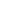 Kendi çatısı altındaki oyuncu ve oyuncu adaylarıyla GDE Tiyatro Topluluğu’nu kurmayı ve yeni oyunlar çıkarmayı hedefleyen GDE Team, kamera önü oyunculuğunun tiyatro sahnesinin tozunu yutmaktan geçtiğini düşünüyor.GDE Team’in bir başka verimliliği de senaryo ve prodüksiyonu nispeten tamamlanmış piyasa matemetiği bakımından umut vadeden dizi ve sinema filmi projelerine senarist, yönetmen, görüntü yönetmeni, yapımcı bulmak. Bir çok yeni veya yıllardır bir sürü başarıya imza atmış olan yonetmen, yazar ve yapımcıyı birbirine bağlayan ve sonucunda verim elde etmenin verdiği güvenle yeni projelere de fırsat sağlamayı kendine görev edinmesiyle daha uzun yıllar izleyiciye hizmet sunacağa benziyor. Casting, bir prodüksiyonun -henüz daha ekip oluşturulmadan ana hatlarının belirlenmesi gereken- ilk adımı olduğu için çoğunlukla bu toplantılarda reji ekibi, görüntü yönetmeni veya senaryoda açık varsa senarist arama konuşmaları yapılıyor. Dolayısıyla bu aşamada GDE Team'in deneyimli kadrosuna danışılıyor. Anlaşılan önümüzdeki yıllar GDE Team'in sinema ve dizi alanının her kademesinde buluşturacağı daha bir çok yaratıcı ekip bulunmakta. 